Ombudsman Certified Document Notice # 7020 3160 0001 5139 9195    

	Presented under Seal: Official BusinessFrom: Michael: Lerman                                                                          Sept 1, 2021
Republic Citizens Ombudsman 
National Anti-Corruption Task Force 
Ambassador for Christ in regards to keeping the Peace 
c/o 11037 Warner Avenue, #304
Fountain Valley, California [92708-9998]Sent on behalf  of  the Supreme Law Court of the USA, a writ of mandamus Court order to protect all American military and all the people of America claiming all of  their  unlimited, unalienable inherent rights secured for them in the national and state Constitutions especially under Amendment IV  of the US Constitution, Declaration of Independence and our Judeo/Christian Bible, the supreme law of the land.
This notice is given in the matter regarding the egregious violations of constitutionally protected rights and civil  rights of our military soldiers of  all branches, all federal and state employees, all first responders, and all the American people including all tribal nations in America who will suffer irreparable  medical injury, disability and early death if the forced vaccination order is not immediately halted. The United States of American is facing an unparalleled national security threat if that unlawful order is not stopped now.

Notice To Agent Is Notice To Principal, And Notice To Principal Is Notice To Agent.OFFICIAL NOTICE REQUESTED / JUDICIAL NOTICE REQUIRED 

No authority to withhold this information from a Grand Jury or Congress pursuant to Title 5 - USC - Chapter 5, sections 552 A.5 (c) (d).
Federal Rules of Evidence, which are otherwise restrictive, do not apply to grand jury proceedings.Exclusion provision at F.R.C.P, Rule 1101(d)(2) is found at 28 U.S.C. 2072.
See: United States, 250 U.S. 273, 282 (1919), the grand jury retains common law powers and authority vested by common law. 
WRIT OF MANDAMUS WITH LAWFUL ORDER and LAWFUL NOTICE TO  CEASE AND DESIST All FORCED MRNA COVID 19 VACCINATIONS IMMEDIATELY   To ALL :US Public Officers, Military and Federal Employees, and all State employees involving the United States Of American union republic nation and its people 
 C/O Joint Chief of Staff Member General Berger, current Commandant of the Marine Corp and Leading Military/Constitutionally Complaint Officer.Please note that I am approaching you pursuant to your constitutional oath to protect our nation from foreign and domestic harm and in your capacity as the next line of lawful defense against abuses of American citizens' rights.  The Navy and the Marine Corp have the constitutional and judicial investigatory duty and authority through the JAG office to take this role when necessary. Pursuant to your position as Commander of the Marine Corp this responsibility falls to you when the traditional channels of judicial resolution and protection have been disabled. This is the time to use that power.It has because apparant that a majority of our public servants who have been placed within our current government-run judicial system and the system itself  have been corrupted and cannot be expected to protect this country's peoples' rights and liberties. Therefore common law courts across the nation are being established to take over this function. You are being approached by the common law court which has been established in Texas. This body is called the Supreme Law Court of the USA and I am acting in my capacity as a Republic Citizens Ombudsman whose job is to represent peoples whose rights have been possibly violated by describing their grievances to the party involved and monitoring and recording any communications between bodies as well as evaluating responses for possible constitutional violations. In this case that will mean between you, General, and the Supreme Law Court of the USA . At this point in time, this harm which I am bringing to your attention is manifesting in the form of the biowarfare weapon being forced on our people through the MRNA vacinations. If the leaders of this nation think that the people of this country do not consider forced vaccinations of a medically harmful, experimental procedure a serious harm and threat to life and limb then they are badly mistaken. The people won't take it laying down. I do not want to see bloodshed explode in this country. I can't emphasize enough that we are at a tipping point in our United States of America right now with this order for forced MRNA vaccinations. It needs to be stopped immediately or war in this nation will break out everywhere across the land where American citizens are forced by their government into participating in medical procedures that they are opposed to. What's next - forced sterilization? Have we become China? The looming war within our country is a casus belli  for the removal by force of the leaders who are perpetrating these crimes against the American people.Only you, General, have the power to stop this domestic war from breaking out. Demand in your strongest language to Biden and the leadership to stand down on this forced vaccination issue now and be very public about it. We have enough trouble with containing China, North Korea, Iran, Afghanistan, the Israel - Syria conflict, Lebanon and the Iraq situation. This issue will sink our nation if it is not stopped. I AM SOUNDING THE ALARM AS LOUD AS I AM ABLE. This is also a lawful issue. If  Biden and those who represent him do not stand down that unlawful order, they are all acting in felony bad behavior, contempt of the Constitution, and in treason. You are requested to provide a written answer to this Writ of Mandamus as to whether or not you intent to carry out this lawful order and demand to my office in 10 days, pursuant to your constitutional oath to protect our nation from all enemies foreign and domestic and as your honor as a the top Marine.    General, the situation is that serious. This document is your lawful  intelligence briefing and lawful order by we the people to stand down the unlawful, forced MRNA vaccination orders and mandates.  Put your best officers on this immediately and please communicate back to me as soon as possible. 
Lawful Notice : from Mike Lerman a US NAVY veteran,  prior  AIRBORNE EARLY WARNING defense community, now a  Republic Citizen Ombudsman, and the Supreme Law Court of the USA ,  presenting  URGENT  EVIDENCE, under oath and seal, of a CLEAR  AND PRESENT  DANGER of a pending Genocide TO OUR  NATION AND OUR PEOPLE.   Evidentiary Videos and documents from the Supreme Law Court  in support of a judicial order of Mandamus to The General of the Marine Corp ordering an immediate halt to the forced vaccination of our military, our children, and all other men and women  throughout our nation. Lawful  authority pursuant to the IV Amendment. The right of the people to be secure shall not be violated. 

Genocide as defined by the Nuremberg Convention: Genocide is defined as "any of the following acts committed with intent to destroy, in whole or in part, a national, ethnical, racial or religious group, as such": "killing members of the group," "causing serious bodily or mental harm to members of the group," "deliberately inflicting on the group conditions of life calculated to bring about its physical destruction in whole or in part," "imposing measures intended to prevent births within the group," "forcibly transferring children of the group to another group." 4 In addition to "genocide," so defined, other acts are made punishable: "conspiracy to commit genocide," "direct and public incitement to commit genocide," "attempt to commit genocide," and "complicity in genocide." 5 All persons "whether they are constitutionally responsible rulers, public officials or private individuals" who commit "genocide or any of the other [enumerated] acts" are to be punished 6 and the "Contracting Parties undertake to enact, in accordance with their respective Constitutions, the necessary legislation to give effect" to the Convention and to provide "effective penalties." 7 Trial is to be "by a competent tribunal of the State in the territory of which the act was committed.

 A Criminal Act of biowarfare is being committed and it needs to be stopped immediately.  General, I, in my capacity as a representative of we the people, am demanding that you stop the Biden Administration from forcing the vaccinations upon our soldiers, sailors, marines, and airmen, as well as our fellow country men, women, and our children. Protect them from these mad men. The lives of our fellow brothers and sisters in arms, of our citizen soldiers, and our fellow country men, women, and children are precious. Stop them, General, while there is still time. Would you give your son or daughter these shots after reviewing all the data contained in these links? I think not . You have the lawful right and power to tell Biden 'No' regarding forced vaccination. Do it.   This is extremely urgent, DEFCON 1 URGENT! Now that the Communist sympathizers embedded in our command and control leadership have ordered the forced vaccinations of our troops, we are only days or weeks away from losing our ability to defend our nation. These video links listed below will show you, the Commanding General, that we the people have been subjected to coercion, deceit, and misrepresentation as well as having been defrauded regarding the COVID 19 virus and first, the ovr reporting of morbidity numbers of the original disease and now the under reporting of the morbidity numbers from the vacinations. The embedded Communists and Communist sympathizers in our government and those who control our mass media  have rolled out a very sinister, unlawful plot against our people causing first catastrophic economic damage and theft and now threatening our very health and lives in worst ways than the manufactured risk of the original virus itself.

The forced acceptance of this experimental, genetically engineered scientific experiment severely damages most of our freedoms and our constitutionally protected rights, including our health care management rights, our right to travel and to do business and our right to a life that is free from injury and death. The 'vaccines' are known to cause neurological damage to the brain and nervous system, cause severe and uncontrollable micro blood clotting, irreparable damage to our DNA  and to the vital organs involved in the proper fuctioning of our immune systems. The active campaign to discredit or eliminate any information that provides an alternative set of medical facts concerning the COVID 19 virus, its variants, and the 'vaccines', even when presented by credible sources from around the world makes any thinking person take pause and wonder what the real adgenda is here. Many believe that both the original virus and now these varants and the vaccines are bioweapons aimed at disabling or killing off a large part of our population. Why would the powers that be wish to do this? A nation whose people and especially whose military have been weakened and disabled will  be unable to defend itself against foreign or domestic agression. The possibility of a military take over of our country by the Chinese Communist Party, unfortunately, seems a real possibility now and the comercial mass media , our internal intelligence agencies , and Big Pharma appear to be fully and criminally engaged in this massive cover-up.  This must not be allowed! Though reports are starting to come in from around the country and the world, the scope of the damage may not yet be apparent for a while. It is estimated that within roughly 2 to 6 months the worstening effects will become more and more obvious. There are even reports of some people being  severely affected, including dying, immediately or within a week or two of taking either of the shots but especially the second shot. Most of these reports are being suppressed. See a more comprehensive list of adverse side effects below.Experts are saying that the vaccines will begin to make those who took it very sick and those who are sick will become super spreaders of the spike protein we are trying to stop. The more injections a person takes the less effective their immune system becomes making them a perfect host for more and more dangerous bioengineered pathogens. These individuals will in turn will become a new health hazzard to the vacinated and unvacinated alike maintaining an ever increasing cycle of disease and death.The percentage of people who will suffer this fate is still unclear. There are many qualified experts who believe that everyone who takes the vaccine will be effected in some way from it. Are we willing to just keep promoting this destructive protocol when a credible threat has been linked to these vaccinations?These forced vaccinations are a catastrophic time bomb in the making. Since the experimental vaccine starts to destroy the brain’s neuro - motor functions , and the blood's clotting systems it is only a matter of time until the recipient will not be able to drive a car or boat or fly a plane safely.How can our military protect our country if the men and women who are tasked with driving the assult vehicles or flying our fighter jets can no longer safely do so? It is my understanding that the commercial airlines are having to cancel flights due to a shortage of pilots because their manditory vacination policy has lead to the loss of a number of pilots due to blood clots at high altitudes.If even 50 percent of your soldiers, sailors, and airmen fall severely ill, become medically incapacitated, disabled or die from the COVID shots we will lose the capacity to protect our nation from war and we will have lost our nation forever. As you are aware, F35 pilots take four years to train. How will we make up the loss?  The  alternative is not vaccinating and there appears to be no down side to not vaccinating. Experts say that between 97 to 99.75% of the people who get COVID recover from it and naturally develop antibodies creating their own immunity. For many the illness is minor. For those who do become more seriously ill, there are a list of highly effective therapeutics and treatment protochols which have been developed and used safely all over the world, some for over 70 years, which do not kill or medically harm the recipients.  So I ask you is it truly necessary to vacinate in the first place?General Berger, you, Sir, have the lawful power to order the JAG and your Marines to go get the evidence  from the companies that are making these vaccines, from the World Health Organization, from the CDC, and from medical experts around the world and prove whether or not what these doctors and scientists in these various reports are claiming is true or not.Put a Military injunction on forced COVID vaccinations of all people in our nation until all  the facts are presented at a special military court to determine if the forced COVID experminental vaccinations  should be permanantly banned. I am convinced that this is a matter of the highest National security and I believe that you will find it to be so, too.   I and the Supreme Law Court of the USA  implore you, Honorable Sir, to make them stop or make them prove, under penalty of perjury, before our USA Supreme Law Court that their actions to force vaccination will not do the harm which we believe is occuring.If, when you investigate, you find that this is a war plot by the despots /communists inside and outside of our nation then it’s your duty as  General of the Marine Corp to stop this new type of domestic war against our military and our people  with ever Marine you have and every patriot veteran who will answer the call to help stop our nation from being murdered. Bidden’s and his Secretary's order to force the covid MRNA experminental vaccine on our military personnel is an unlawful order .    Here are a number of videos and articles to review:1. Latest vaccine injury and death report  updated as of Aug 14, 2021  and its staggering https://vaccineimpact.com/2021/urgent-5-doctors-agree-that-covid-19-injections-are-bioweapons-and-discuss-what-to-do-about-it/   Please scroll all the way to the end to see the large numbers of injured and dead . This graphically tells the tragedy . 2. Is the covid 19 Shot safe ?  The answer is a definite resounding No.
 see the video here  https://videopress.com/v/p8R7ebPy then come back and watch rest of the videos . I kept this part relatively short you so you can be quickly briefed to the see the magnitude of the danger that is coming quickly. 3. Dr Shaun Brooks sounds the warning.  RNA jabs should have never been taken. Blood clotting is being caused by the jabs and most of the vaccinated will be dead in the coming months see link here.   https://www.bitchute.com/video/Ecux1OTy56oK/4. Karen, a former Pfizer employee, exposes that the Mrna vaccines each contain Grapheme Oxide, a hazardous poison  https://www.bitchute.com/video/X3OqtIdgVHCO/?fbclid=IwAR1umxXtUc4V9nB9EnSP839N83fh63u3dS95jsESRFtpOKIGqIoVTjoAnkU5. Doctor Tenpenny explains 8 ways that the Mrna vaccine kills. 
https://thephaser.com/2021/04/8-ways-mrna-covid-vaccines-can-kill-you-dr-sherri-tenpenny/ This video shows how the Mrna damage your Dna and Your brain. 6. Here are some firsthand accounts of some who were damaged by the vaccine in their own words. 
https://vaccineimpact.com/2021/censored-covid-vaccine-injured-who-regret-their-decisions-to-get-the-shot-and-their-message-to-you/7.  Dr exposes the severe blood clotting that occurs after taking the Mrna Jab  - more vaccine injured reports. 
https://www.bitchute.com/video/XhLaVUT9tGIw/8. Latest Dr Reuner Fuellmich report  as of Aug 27, 2021  https://www.stopworldcontrol.com/fuellmich/
9. Why the vaccinated are not protected against the COVID nor are you immune to variants and the 20 ways the spike proteins are injuring your body 
https://thecognitiveman.com/health/how-to-protect-yourself-from-the-covid-vaccine-spike-protein/

10. DR. REINER FÜLLMICH AND DR. MICHAEL YEADON JOIN FORCES IN EXPOSING CRIMES AGAINST HUMANITY
https://www.bitchute.com/video/I1VmkFL94Kl11. The plandemic scam was set in motion in Oct 2019 http://constitutionalgov.us/SupremeCourtOfLaw/Cases/USAExRel-Duran-Vs-Gates%26Fauci/Evidence/Pland3mic2-Documentary-DavidEMartin-Testimony.mp4Adverse reactions and complications with MRNA experimental vaccines discovered to date: Guillain-Barré Syndrome:  A disorder in which your body’s immune system attacks your nerve system.  This may eventually paralyze your whole body.Acute Disseminated Encephalomyelitis:  An inflammation that affects the brain and spinal cord, usually in children.  It damages the coating that protects nerve fibers, called myelin.  Symptoms may be severe.Transverse Myelitis:  An inflammation of both sides of one section of the spinal cord.  This neurological disorder often damages the insulating material covering nerve cell fibers (myelin). Transverse myelitis interrupts the messages that the spinal cord nerves send throughout the body.Encephalitis:  An inflammation of the brain.Myelitis:  An inflammation of the spinal cord which can disrupt the normal responses from the brain to the rest of the body, and from the rest of the body to the brain.Meningitis:  An inflammation of the meninges.  The meninges are the three membranes that cover the brain and spinal cord.Encephalopathy:  A damage or disease that affects the brain.  It happens when there’s been a change in the way your brain works or a change in your body that affects your brain.  Those changes lead to an altered mental state.Convulsions/Seizures:  Seizures cause rapid, rhythmic and sometimes violent shaking movements of the body, often with loss of consciousness.Stroke:  A stroke is a sudden interruption in the blood supply of the brain.  Most strokes are caused by an abrupt blockage of arteries leading to the brain.  Other strokes are caused by bleeding into brain tissue when a blood vessel bursts.Narcolepsy:  A sleep disorder characterized by excessive sleepiness, sleep paralysis and hallucinations.Cataplexy:  A sudden loss of voluntary muscle tone.  The condition is often associated with narcolepsy.Anaphylaxis:  A serious, life-threatening, allergic reaction.Acute Myocardial Infarction:  A heart attack.  Occurs when blood flow to the heart muscle is abruptly cut off, causing tissue damage.Myocarditis:  An inflammation of the heart muscle.  Symptoms can include shortness of breath, chest pain, decreased ability to exercise and an irregular heartbeat.Pericarditis:  An inflammation of the pericardium (the fibrous sac surrounding the heart).  Symptoms typically include sudden onset of sharp chest pain, which may also be felt in the shoulders, neck or back.Autoimmune Disease:  A condition in which your immune system attacks your body because a drug or vaccine that was received contains human cells foreign to your own.Pregnancy and Birth Outcomes:  Preterm delivery (premature birth), growth restriction, low birth weight, stillbirth (dead baby) and long-term chronic diseases.Acute Demyelinating Diseases:  Any condition that results in damage to the protective covering (myelin sheath) that surrounds nerve fibers in your brain, optic nerves and spinal cord.  This includes multiple sclerosis (when your immune system attacks the myelin sheath or the cells that produce and maintain it), optic neuritis (inflammation of the optic nerve in one or both eyes) and adrenoleukodystrophy/adrenomyeloneuropathy (inherited metabolic disorders).Non-Anaphylactic Allergic Reactions:  Failure of an organ system.Thrombocytopenia:  A condition in which you have a low blood platelet count.Disseminated Intravascular Coagulation:  A condition in which blood clots form throughout the body, blocking small blood vessels.Venous Thromboembolism:  A condition in which a blood clot forms most often in the deep veins of the leg, groin or arm and travels in the circulation, lodging in the lungs.Arthritis and Arthralgia:  Joint pain.Kawasaki Disease:  An illness that causes inflammation in arteries, veins and capillaries.  It also affects your lymph nodes and causes symptoms in your nose, mouth and throat.  It’s the most common cause of heart disease in children.Multisystem Inflammatory Syndrome:  A condition where different body parts can become inflamed, including the heart, lungs, kidneys, brain, skin, eyes and gastrointestinal organs.  Children who suffer from this condition may have a fever and various symptoms, including abdominal (gut) pain, vomiting, diarrhea, neck pain, rash, bloodshot eyes and feeling extra tired.Vaccine Enhanced Disease:  When the disease that you have is worsened by the vaccine that is supposed to protect you.THIS FORCED VACCINATION MUST BE STOPPED. YOU ARE NOW INFORMED. THEREFORE, GENERAL, YOU NOW HAVE A LAWFUL DUTY TO ACT ON THIS INFORMATION AND YOU ARE COMMANDED TO DO SO BY OUR COMMON LAW SUPREME LAW COURT, BY ME, AND BY WE THE PEOPLE OF THIS NATION. SIR, YOU HAVE A DUTY TO HONOR YOUR OATH AS A MARINE. YOU HAVE BEEN NOTICED AND DEMANDED BY THE SUPREME LAW COURT'S ORDER AND THIS WRIT OF MANDAMUS TO STOP THE BIDEN FORCED VACCINATIONS ORDER. Please Contact Me within 10 days of this notice and give me your official written response to this lawful Notice and Order .If you need veterans assistance in helping  you carrying out this lawful order to help protect our people from weaponized vaccine harm please let me know.  Help will be made ready if you need it. Semper FI  
With greatest respect, Mike Lerman 
Republic citizens Ombudsman 
Us Navy Veteran
on Behalf of The American People 
and on Behalf of the Supreme Law Court of the USA  
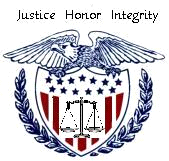 